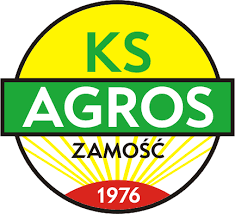 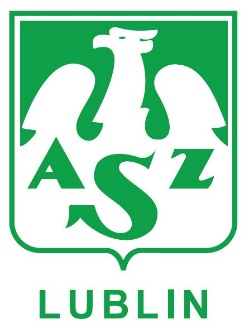 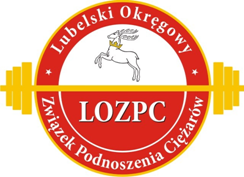 KOMUNIKAT ORGANIZACYJNY  XVI MISTRZOSTW  POLSKI AZS w PODNOSZENIU CIĘŻARÓW14-15.05.2021 r. - ZAMOŚĆI.  Cel zawodów:- popularyzacja podnoszenia ciężarów w środowisku akademickim- ocena szkolenia w sekcjach i klubach - wyłonienie Mistrzyń i Mistrzów Polski AZS w Podnoszeniu Ciężarów w 2021 roku- konsultacje zawodniczek i zawodników kadry akademickiej i trenerów współpracującychII. Organizatorzy zawodów: - Klub Sportowy AGROS Zamość- Klub Środowiskowy Akademickiego Związku Sportowego w Lublinie  III. Współorganizatorzy: - Urząd Marszałkowski  Województwa Lubelskiego - Lubelski Okręgowy Związek Podnoszenia Ciężarów - Zarząd Główny Akademickiego Związku Sportowego w WarszawieIV. Termin i miejsce zawodów: 14-15.05.2021r. – Hala Sportowa Zespołu Szkół Ponadpodstawowych Nr 5 w Zamościu  22-400 Zamość, ul. Szczebrzeska 102V. Koszty uczestnictwa (od osoby) - zgłoszenia i rezerwacja noclegów i wyżywienia:- nocleg i wyżywienie – Camping Duet – 110 zł osobodzień- startowe – 50 zł (od zawodnika i osoby towarzyszącej) -  zgłoszenia - do dnia: 08.05.2020 r. (poniedziałek):  - zgłoszeń należy dokonywać na adres e-mailowy : gawel007@wp.pl  wyłącznie na druku zgłoszenia – w załączeniu do komunikatu VI. Uczestnictwo: - członkowie sekcji wyczynowych AZS, posiadający licencje PZPC, zgłoszeni do zawodów przez Kluby    macierzyste, posiadający opłacone składki członkowskie AZS na rok akademicki: 2020/2021 oraz ważne    badania lekarskie - studenci (niezależnie od przynależności klubowej), zgłoszeni do zawodów przez macierzyste Uczelnie (KU AZS), posiadający licencje PZPC, posiadający opłacone składki członkowskie AZS na rok akademicki: 2020/2021, ważne badania lekarskie, dokument potwierdzający status studentaVII. Regulamin zawodów: - zgodnie z przepisami IWF i PZPC, sprawy sporne rozstrzyga Sędzia Główny Mistrzostw- harmonogram zawodów ogłoszony zostanie po dniu: 10.05.2021r. po weryfikacji zgłoszeń VIII. Nagrody: - medale, dyplomy, puchary oraz ew. nagrody rzeczowe Szczegóły podane zostaną w trakcie odprawy technicznej w dniu zawodów tj. 14.05.2021r. (piątek)IX.  Postanowienia końcowe: - Zawody odbywać się będą̨ przy zachowaniu wszelkich środków ostrożności (dezynfekcji rak i sprzętu, ograniczona liczba osób na trybunach, obowiązek noszenia maseczek dla osób nie uczestniczących w rywalizacji sportowej)- Każdy uczestnik i osoba towarzysząca przed zawodami będzie proszony o wypełnienie kwestionariusza.- Informujemy, że zgodnie z obowiązującymi w danym dniu regulaminami obiektów może obowiązywać́ brak możliwości korzystania z szatni, a do dyspozycji będą̨ tylko toalety.- Zawody zostaną̨ przeprowadzone zgodnie z wytycznymi Ministerstwa Sportu obowiązującymi w danym dniu.- Jednocześnie informujemy, że dany komunikat może ulec zmianie/korektom w zależności od postanowień́ Prezesa Rady Ministrów, Ministerstwa Zdrowia bądź́ Głównego Inspektora Sanitarnego.- W zawodach uczestniczyć́ mogą̨ tylko zawodnicy zdrowi, a Ci u których pomiar temperatury ciała w miejscu zawodów wskaże wartość powyżej 37,5 °C nie będą mogli wziąć́ udziału w Mistrzostwach Polski AZS.- obowiązek ubezpieczenia zawodników od NNW należy do Uczelni/Klubów uczestniczących, organizatorzy nie     ponoszą odpowiedzialności z tytułu ubezpieczenia zawodników i osób towarzyszących oraz kradzieży,     uszkodzenia lub zgubienia rzeczy osób uczestniczących w zawodach. 